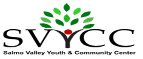 Rules and Regulations for Salmo River Valley Fall Festival - Craft Faire 2017Pertaining to Not-For-Profit VendorsThe conduct, operation and control of the Craft Faire will be governed in accordance with these Rules and Regulations under the supervision of the Board of Directors of the SVYCC and their authorized representatives:  the Executive Director and the Craft Faire Coordinator, referred to in this document as the Management.SECTION 1 -  FAIRE HOURS AND SPACENo space rental fee for Not-for-Profit organizations.  Spaces are approximately 6’ long; tables will be provided or vendors can bring their own tables. NFP vendors are invited to donate an item for door prize draws.The Craft Faire will take place between the hours of 9:00 a.m. and 3:00 p.m. on Saturday, September 30th, 2017.  Vendors may set up from 7:00 a.m. to 10:00 a.m., or the evening before by special request to the Management.SECTION 2 – PRODUCTS THAT ARE FOR SALE BY NOT-FOR-PROFIT ORGANIZATIONSThe Craft Faire is a family and social event.  The Management has the right to remove a product or information that they deem inappropriate.  NFP vendors of food products please visit this link concerning “Guidelines for the Sale of Foods at Temporary Markets”: http://www.bccdc.ca/foodhealth/foodguidelines/default.htm.  Food Safe Certificates may be requested.NFP vendors’ price list must be available and clearly exhibited or individual items must be marked with a sale price.NFP vendors must provide scales if selling products by weight.If selling fresh produce, only members of The Organic Growers Association may advertise their produce using the word “ORGANIC”.  Certified Organic certificate must be displayed.SECTION 3 - GENERAL CONDUCTAll vendors are responsible for keeping their space and surrounding area clean and tidy and for removal of all their own material upon departure.NFP vendors must not aggressively peddle their wares, accost or pester members of the public or other vendors.The Craft Faire Management may prohibit any NFP Organization or person/s designated by that organization from occupying a space and may require the person/s to leave the Craft Faire in the event that the person/s fails to, or refuses to, abide by these Rules and Regulations.Only assistance animals are permitted in the building.  Owners are responsible for all actions of their animals.It is the responsibility of the NFP Organization to notify the Management, in advance, if they cannot attend on the day of the Craft Faire.  Contact 250-357-2320, or email:     svycc.ca .  NFP vendors must abide by all waivers on rented equipment.  In the event of accidents, spills or on noticing any risks to the public, please inform the Management.